07-340 ЭТЦ-161 цепной траншейный экскаватор с отвалом для рытья траншей под укладку кабелей на базе МТЗ-50 4х2, копание: 10-400 м/час, глубина до 1.6 м, ширина от 0.2 до 0.4 м, тяговый класс 1.4, рабочий вес 4.55 тн, ММЗ Д-50 55 лс, трансп. 25.8 км/час, 6271 экз., филиал Таллэкс в г. Мыйзакюла 1964-69/78 г.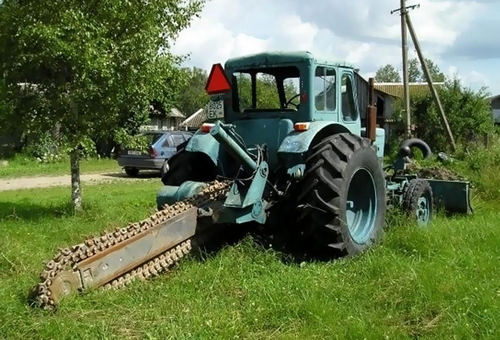 Изготовитель: Мыйзакюлаский цех, филиал Таллинского экскаваторного завода им. 50-летия СССР, с 1975 г. машиностроительный завод, входившей с состав ПО Таллекс (филиалы в городах Мыйзакюла, Пайде и Вильянди).Источник: https://ru.wikipedia.org/wiki.История В 1959 году на Таллинском экскаваторном заводе было развёрнуто производство лёгких траншейных экскаваторов ЭТН-123 на базе пневмоколёсных тракторов МТЗ-5. В 1961 году производство было перенесено в Мыйзакюла, где был организован филиал (Мыйзаклюаский цех) головного предприятия. До 1964 года в Мыйзакюла производилась модель ЭТН-124 на базе трактора МТЗ-5ЛС/МС. В 1964 году на смену ЭТН-124 пришла новая модель, базовой машиной для которой стал новый, более мощный трактор МТЗ-50. Благодаря возросшей мощности базовой машины удалось увеличить глубину копания с 1,2 до 1,6 метров. Новая машина получила индекс ЭТЦ-161. Производство этой модели продолжалось до 1978 года (в 1975 г. Таллинский экскаваторный завод был преобразован в производственное объединение «Таллэкс»). За все годы было изготовлено 6271 машина. Но уже в 1975 году началось производство следующей модификации экскаватора — модели ЭТЦ-165. Производство последней (а именно ещё раз обновлённого варианта ЭТЦ-165А) продолжалось до 1989 года.Награды В 1969 году траншейный экскаватор ЭТЦ-161 получил золотую медаль на международной ярмарке в Лейпциге. В 1972 году экскаватор ЭТЦ-161 получил государственный знак качества.Техническая характеристика экскаватора ЭТЦ-161Мощность двигателя, кВт 40,4Размеры отрываемой траншеи, м: глубина до 1,6, ширина 0,2 и 0,4;Скорость рабочего хода, м/ч 10-400Транспортная   скорость   (по   трактору)   км/ч 	1,65-25,8Скорость цепи, м/с: первая 	0,64, вторая 1,16, реверсивная  0,64;Угол   наклона   рабочего   органа   при  максимальной глубине копания, град 60Высота отвала, м 0,66Заглубление ножа, м 0,125Угол заглубления, град 53Максимальное давление в гидросистеме, МПа 7,5Масса экскаватора, кг 4800Габаритные размеры, мм: длина 4850, ширина 2245, высота 3580.Технические особенности Цепной траншейный экскаватор ЭТЦ-161 может работать в минеральных грунтах I и II категорий без каменистых включений и предназначен для использования в населённых пунктах и при полевых работах, когда требуется частое перемещение машины своим ходом. Так же, как и предыдущие модели, экскаватор представляет собой самоходную землеройную машину, снабжённую скребковым рабочим органом. Рабочий орган навешивается сзади на базовый трактор. Впереди машины установлен бульдозерный отвал для закапывания траншеи и разравнивания грунта. Экскаватор снабжён гидравлическим ходоуменьшителем. Всё оборудование навешивается на базовую машину без переделки последней. При работе экскаватор движется вдоль отрываемой траншеи, глубина траншеи регулируется углом опускания рабочего органа. Подъём и опускание рабочего органа производится с помощью одного гидроцилиндра. Бульдозерный отвал приводится в действие отдельным гидроцилиндром.От предыдущей версии (траншейного экскаватора ЭТН-124) новый экскаватор отличался в первую очередь более мощным базовым трактором, что позволило увеличить глубину траншеи до 1,6 метров. На новой машине установлена гидрофицированная трансмиссия рабочего хода, основанная на насосе НШ-32 и гидромоторе НПА-64. Бесступенчатое изменение скорости рабочего хода позволяет при отрывке траншеи выбирать оптимальную рабочую скорость.Рабочий орган представляет собой однорядную втулочно-роликовую бесконечную цепь, расположенную на раме. Цепь снабжена ножами для резания грунта и скребками для выноса его из отрываемой траншеи. Заменой ножей и скребков можно устанавливать ширину траншеи на 0,2 и 0,4 метра. Цепь огибает ведущую звёздочку (смонтирована на редукторе привода рабочего органа) и направляющую звёздочку, снабжённую натяжным устройством. На раме расположены также два опорных ролика. Привод цепи рабочего органа осуществляется от двигателя трактора через специальный редуктор и турасный вал. Для предотвращения поломки механизма при встрече с непреодолимым препятствием в кинематической цепи имеется защитное устройство. Сверху рамы закреплена штанга с башмаком, предназначенным для зачистки дна отрываемой траншеи. Удаление грунта с бермы траншеи производится с помощью двух шнековых конвейеров, устанавливаемых на раме в положении, определяемом глубиной копания и приводимых в действие рабочей цепью через трёхступенчатый редуктор. Машина может отрывать траншеи вдоль стен зданий вблизи от их стенТехнические характеристики экскаваторов ЭТЦ-161 и ЭТН-124Технические характеристики МТЗ-50 БеларусьНазначение: общего назначения, Тип движителя: колесный, Тяговый класс: тс 1,4 Транспортная скорость, км/ч 33 Масса кг: конструкционная 3130; в состоянии отгрузки с завода 3620; эксплуатационная 3430;Масса максимально допустимая (полная), кг 3660; Габаритные размеры мм: 3815x1970x2550; База - 2370; Колея мм: по передним колесам 1200-1800; по задним - 1400-2100; Дорожный просвет, мм 465; Емкость топливного бака, л 130; Максимальная скорость движения, км/ч 33; Двигатель Д-50 4-х тактный, дизельный; Число цилиндров 4; Рабочий объем, л 4,75; Мощность, кВт (л.с.) 41 (55); Запас крутящего момента, % 15; Коэффициент запаса крутящего момента, % 15; Удельный расход топлива при эксплуатационной мощности, л/ч 8; Тип трансмиссии: механическая Дополнительные агрегаты трансмиссии: увеличитель крутящего момента, ходоуменьшитель Муфта сцепления сухая, однодисковая, постоянно замкнутая; Коробка передач 9-ступенчатая 2-диапазонная; Число передач вперед 9; Число передач назад 2; Подвеска и управление: Тип подвески спереди – балансирная, сзади – жесткая Способ управления поворотом: передними колесами Тормоза: раздельно управляемые дисковые тормоза задних колёс Гидрооборудование: раздельно-агрегатная система: гидронасос, золотниково-клапанный трехсекционный распределитель, задний гидроцилиндр, возможность подключения выносных цилиндров. Максимальное давление, МПа 20; Производительность насоса гидросистемы, МПа 45; Колесная формула 4К2;  Пневмооборудование: На части тракторов – для привода тормозов прицепа Электрооборудование: Для пуска двигателя, освещения и сигнализации. Напряжение – 12В  МодельЭТН-124ЭТЦ-161Базовая машинаМТЗ-5ЛС/МСМТЗ-50Глубина траншеи, м1,2001,600Ширина траншеи, м0,2 и 0,40,2 и 0,4Марка двигателяД-48Л/МД-50Мощность двигателя, л. с. (кВт)50 (37)55 (40)Рабочая скорость, м/ч0—3000—400Транспортная скорость, км/ч1,93—22,41,64—25,8Регулирование рабочей скоростигидравлическоегидравлическоеРегулирование транспортной скоростимеханическоемеханическоеТип рабочего органаскребковая цепьскребковая цепьСкорость рабочей цепи, м/с0,64 и 1,160,64 и 1,16Механизм подъёма рабочего
органагидравлическийгидравлическийСпособ удаления грунташнековый конвейер, в
обе стороны от траншеишнековый конвейер, в
обе стороны от траншеиТранспортная длина, м6,7004,830Транспортная ширина, м2,0002,130Транспортная высота, м2,0003,580Масса, кг45304800Тип движителяколёсныйколёсный